UNDERGRADUATE CURRICULUM COMMITTEE (UCC)
PROPOSAL FORM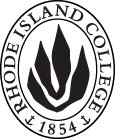 Cover page	scroll over blue text to see further important instructions: [if not working select “COMMents on rollover” in your Word preferences under view] please read these.N.B. DO NOT USE HIGHLIGHT, where choices are given within categories, please DELETE those THAT DO NOT APPLY TO YOUR PROPOSAL. Do not delete numbered categories.ALL numbers in section (A) to be completed, including the impact ones (#5-7), put “none” if that is the case.B.  NEW OR REVISED COURSES  DO NOT use highlight. Do not delete numbered categories, just leave blank if they do not apply. Delete this whole page if the proposal does not include a new or revised course. Always fill in b. 1 and B. 3 for context.D. SignaturesChanges that affect General Education in any way MUST be approved by ALL Deans and COGE Chair.Changes that directly impact more than one department/program MUST have the signatures of all relevant department chairs, program directors, and their relevant dean (e.g. when creating/revising a program using courses from other departments/programs). Check UCC manual 4.2 for further guidelines on whether the signatures need to be approval or acknowledgement.Proposals that do not have appropriate approval signatures will not be considered. Type in name of person signing and their position/affiliation.Send electronic files of this proposal and accompanying catalog copy to curriculum@ric.edu and a printed signature copy of this whole form to the current Chair of UCC. Check UCC website for due dates.D.1. Approvals: required from programs/departments/deans who originate the proposal.  may include multiple departments, e.g., for joint/interdisciplinary proposals. D.2. Acknowledgements: REQUIRED from OTHER PROGRAMS/DEPARTMENTS (and their relevant deans if not already included above) that are IMPACTED BY THE PROPOSAL. SIGNATURE DOES NOT INDICATE APPROVAL, ONLY AWARENESS THAT THE PROPOSAL IS BEING SUBMITTED.  CONCERNS SHOULD BE BROUGHT TO THE UCC COMMITTEE MEETING FOR DISCUSSION; all faculty are welcome to attend.A.1. Course or programMRI 303 Procedures IMRI 303 Procedures IMRI 303 Procedures IMRI 303 Procedures IReplacing A.2. Proposal typeCourse:  creationCourse:  creationCourse:  creationCourse:  creationA.3. OriginatorEric HallHome departmentBiology/Health SciencesBiology/Health SciencesBiology/Health SciencesA.4. Context and Rationale This course will introduce the basic anatomy and physiology that can be revealed using MRI techniques.Due to patient requirements the laboratory component of this course is highly limited.  Students will not be meeting consistently but the time needs to be free in case an MRI machine become available.This course will introduce the basic anatomy and physiology that can be revealed using MRI techniques.Due to patient requirements the laboratory component of this course is highly limited.  Students will not be meeting consistently but the time needs to be free in case an MRI machine become available.This course will introduce the basic anatomy and physiology that can be revealed using MRI techniques.Due to patient requirements the laboratory component of this course is highly limited.  Students will not be meeting consistently but the time needs to be free in case an MRI machine become available.This course will introduce the basic anatomy and physiology that can be revealed using MRI techniques.Due to patient requirements the laboratory component of this course is highly limited.  Students will not be meeting consistently but the time needs to be free in case an MRI machine become available.This course will introduce the basic anatomy and physiology that can be revealed using MRI techniques.Due to patient requirements the laboratory component of this course is highly limited.  Students will not be meeting consistently but the time needs to be free in case an MRI machine become available.A.5. Student impactImproved readiness for working in the hospital or clinical environmentImproved readiness for working in the hospital or clinical environmentImproved readiness for working in the hospital or clinical environmentImproved readiness for working in the hospital or clinical environmentImproved readiness for working in the hospital or clinical environmentA.6. Impact on other programs NoneNoneNoneNoneNoneA.7. Resource impactFaculty PT & FT: This course will be taught by LSMI faculty.This course will be taught by LSMI faculty.This course will be taught by LSMI faculty.This course will be taught by LSMI faculty.A.7. Resource impactLibrary:NoneNoneNoneNoneA.7. Resource impactTechnologyNoneNoneNoneNoneA.7. Resource impactFacilities:NoneNoneNoneNoneA.8. Semester effectiveFall 2020 A.9. Rationale if sooner than next Fall A.9. Rationale if sooner than next FallA.10. INSTRUCTIONS FOR CATALOG COPY:  This single file copy must include ALL relevant pages from the college catalog, and show how the catalog will be revised.  (1) Go to the “Forms and Information” page on the UCC website. Scroll down until you see the Word files for the current catalog. (2) Download ALL catalog sections relevant for this proposal, including course descriptions and/or other affected programs.  (3) Place ALL relevant catalog copy into a single file. Put page breaks between sections and delete any catalog pages not relevant for this proposal. (4) Using the track changes function, revise the catalog pages to demonstrate what the information should look like in next year’s catalog.  (5) Check the revised catalog pages against the proposal form, especially making sure that program totals are correct if adding/deleting course credits. If new copy, indicate where it should go in the catalog. If making related proposals a single catalog copy that includes all is acceptable. Send as a separate single file along with this form.A.10. INSTRUCTIONS FOR CATALOG COPY:  This single file copy must include ALL relevant pages from the college catalog, and show how the catalog will be revised.  (1) Go to the “Forms and Information” page on the UCC website. Scroll down until you see the Word files for the current catalog. (2) Download ALL catalog sections relevant for this proposal, including course descriptions and/or other affected programs.  (3) Place ALL relevant catalog copy into a single file. Put page breaks between sections and delete any catalog pages not relevant for this proposal. (4) Using the track changes function, revise the catalog pages to demonstrate what the information should look like in next year’s catalog.  (5) Check the revised catalog pages against the proposal form, especially making sure that program totals are correct if adding/deleting course credits. If new copy, indicate where it should go in the catalog. If making related proposals a single catalog copy that includes all is acceptable. Send as a separate single file along with this form.A.10. INSTRUCTIONS FOR CATALOG COPY:  This single file copy must include ALL relevant pages from the college catalog, and show how the catalog will be revised.  (1) Go to the “Forms and Information” page on the UCC website. Scroll down until you see the Word files for the current catalog. (2) Download ALL catalog sections relevant for this proposal, including course descriptions and/or other affected programs.  (3) Place ALL relevant catalog copy into a single file. Put page breaks between sections and delete any catalog pages not relevant for this proposal. (4) Using the track changes function, revise the catalog pages to demonstrate what the information should look like in next year’s catalog.  (5) Check the revised catalog pages against the proposal form, especially making sure that program totals are correct if adding/deleting course credits. If new copy, indicate where it should go in the catalog. If making related proposals a single catalog copy that includes all is acceptable. Send as a separate single file along with this form.A.10. INSTRUCTIONS FOR CATALOG COPY:  This single file copy must include ALL relevant pages from the college catalog, and show how the catalog will be revised.  (1) Go to the “Forms and Information” page on the UCC website. Scroll down until you see the Word files for the current catalog. (2) Download ALL catalog sections relevant for this proposal, including course descriptions and/or other affected programs.  (3) Place ALL relevant catalog copy into a single file. Put page breaks between sections and delete any catalog pages not relevant for this proposal. (4) Using the track changes function, revise the catalog pages to demonstrate what the information should look like in next year’s catalog.  (5) Check the revised catalog pages against the proposal form, especially making sure that program totals are correct if adding/deleting course credits. If new copy, indicate where it should go in the catalog. If making related proposals a single catalog copy that includes all is acceptable. Send as a separate single file along with this form.A.10. INSTRUCTIONS FOR CATALOG COPY:  This single file copy must include ALL relevant pages from the college catalog, and show how the catalog will be revised.  (1) Go to the “Forms and Information” page on the UCC website. Scroll down until you see the Word files for the current catalog. (2) Download ALL catalog sections relevant for this proposal, including course descriptions and/or other affected programs.  (3) Place ALL relevant catalog copy into a single file. Put page breaks between sections and delete any catalog pages not relevant for this proposal. (4) Using the track changes function, revise the catalog pages to demonstrate what the information should look like in next year’s catalog.  (5) Check the revised catalog pages against the proposal form, especially making sure that program totals are correct if adding/deleting course credits. If new copy, indicate where it should go in the catalog. If making related proposals a single catalog copy that includes all is acceptable. Send as a separate single file along with this form.A.10. INSTRUCTIONS FOR CATALOG COPY:  This single file copy must include ALL relevant pages from the college catalog, and show how the catalog will be revised.  (1) Go to the “Forms and Information” page on the UCC website. Scroll down until you see the Word files for the current catalog. (2) Download ALL catalog sections relevant for this proposal, including course descriptions and/or other affected programs.  (3) Place ALL relevant catalog copy into a single file. Put page breaks between sections and delete any catalog pages not relevant for this proposal. (4) Using the track changes function, revise the catalog pages to demonstrate what the information should look like in next year’s catalog.  (5) Check the revised catalog pages against the proposal form, especially making sure that program totals are correct if adding/deleting course credits. If new copy, indicate where it should go in the catalog. If making related proposals a single catalog copy that includes all is acceptable. Send as a separate single file along with this form.Old (for revisions only)ONLY include information that is being revised, otherwise leave blank. NewExamples are provided within some of the boxes for guidance, delete just the examples that do not apply.B.1. Course prefix and number MRI 303B.2. Cross listing number if anyB.3. Course title PROCEDURES IB.4. Course description Students will learn human anatomy and pathology as seen in multiple orthogonal planes. Bone, muscle, vascular structures, organs and soft tissues are studied.B.5. Prerequisite(s)Acceptance into a Medical Imaging clinical programB.6. OfferedSpringB.7. Contact hours 3B.8. Credit hours3B.9. Justify differences if anyB.10. Grading system Letter grade B.11. Instructional methodsLectureLaboratory B.12.CategoriesRequired for major B.13. Is this an Honors course?NOB.14. General EducationN.B. Connections must include at least 50% Standard Classroom instruction.NO |category:B.15. How will student performance be evaluated?Exams  LaboratoryB.16 Recommended class-size24B.17. Redundancy statementN/AB. 18. Other changes, if anyB.19. Course learning outcomes: List each one in a separate rowProfessional Org.Standard(s), if relevantHow will each outcome be measured?The student will:Identify anatomical structures as seen in multiple orthogonal planes on MR images.Describe gross anatomic relationships in the body.Describe anterior-posterior, proximal-distal, and lateral-medial relationships of anatomy. Distinguish normal anatomy from abnormal anatomy and common pathologies. Examination, B.20. Topical outline: DO NOT INSERT WHOLE SYLLABUS, JUST A TWO-TIER TOPIC OUTLINE. Proposals that ignore this request will be returned for revision.Intro to sectional anatomy in MRICommon landmarksImaging procedures of cranial bones, facial bones and temporal lobes IAC and pituitaryIdentification of anatomy in 3 imaging planesPathologies associated with IAC and pituitaryProcedures related to IAC and pituitary TMJ, Sinuses, and OrbitsIdentification of anatomy in 3 imaging planesPathologies associated with TMJ, sinuses and orbitsProcedures related to TMJ, sinuses and orbitsMeninges,  ventricular system, cerebrum and diencephalonIdentification of anatomy in 3 imaging planesPathologies associated with meninges, ventricular system, cerebrum and diencephalonProcedures associated with meninges, ventricular system, cerebrum and diencephalonLimbic system, brain stem, cerebellum and cranial nervesIdentification of anatomy in 3 imaging planesPathologies associated with limbic system, brain stem, cerebellum and cranial nervesProcedures associated with limbic system, brain stem, cerebellum and cranial nervesVascular brainIdentification of anatomy by rotation and tumble techniquePathologies associated with vascular brain structuresMRA/MRV procedures Spine Identification of vertebral column (cervical, thoracic, and lumbar) in 3 imaging planesImaging procedures for cervical, thoracic and lumbarPathologies with cervical, thoracic and lumbarPlexuses Identification of plexuses throughout the bodyImaging procedures for cervical and brachial plexusPathologies with cervical and brachial plexusSoft tissue neckIdentification of pharynx, larynx, esophagus and tracheaImaging procedures of pharynx, larynx, esophagus, trachea and salivary glandsPathologies of pharynx, larynx, esophagus, trachea and salivary glandsVascular neckIdentification of vessels in neckImaging procedures of neck using MRA techniquePathologies associated with vessels in neckUpper Extremity Identification of shoulder, clavicle and scapula anatomyImaging procedures of shoulder (arthrogram and aber technique), clavicle and scapula anatomyPathologies of shoulder, clavicle and scapula anatomyLower Extremity Identification of hip and kneeImaging procedures of hip and kneePathologies of hip and kneeNamePosition/affiliationSignatureDateEric HallProgram Director of Medical Imaginge-mail confirmation to curriculum@ric.edu4/1/2020Eric RobertsChair of Biologye-mail confirmation to curriculum@ric.edu4/1/2020Earl SimsonDean of FASe-mail confirmation to curriculum@ric.edu4/6/2020NamePosition/affiliationSignatureDateTab to add rows